Rozwój działalności poprzez wdrożenie nowych , innowacyjnych usług – to projekt zrealizowany przez firmę Geodezja – Janusz Dymowłok, którego dofinansowano kwotą 135 442 złote.  Operacja polega na wdrożeniu innowacyjnych usług poprzez zakup nowoczesnego sprzętu pozwalającego na wdrożenie fotogrametrii.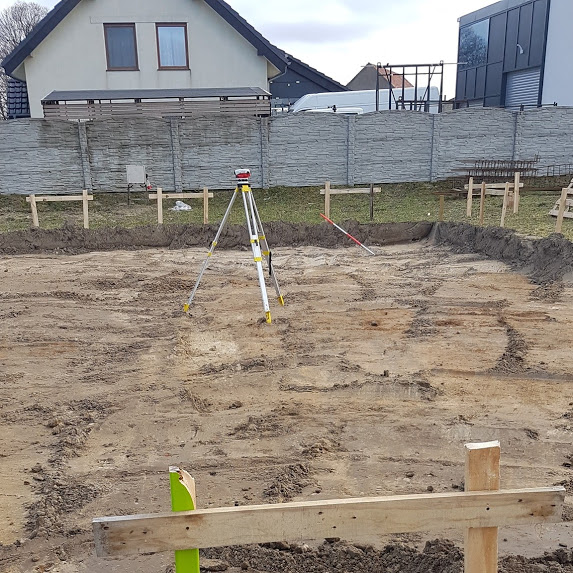 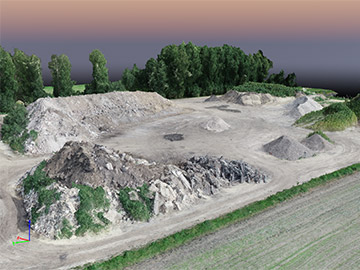 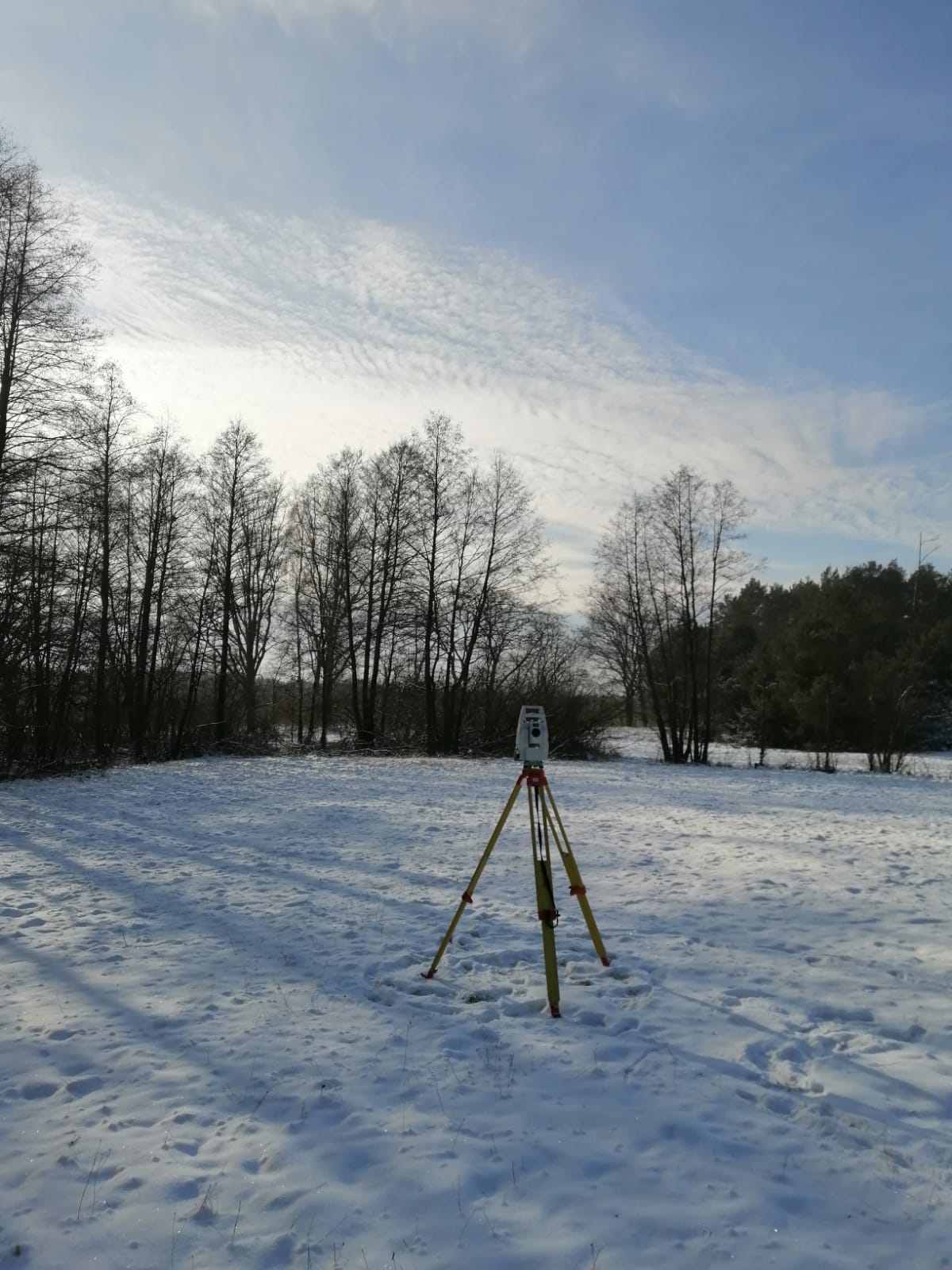 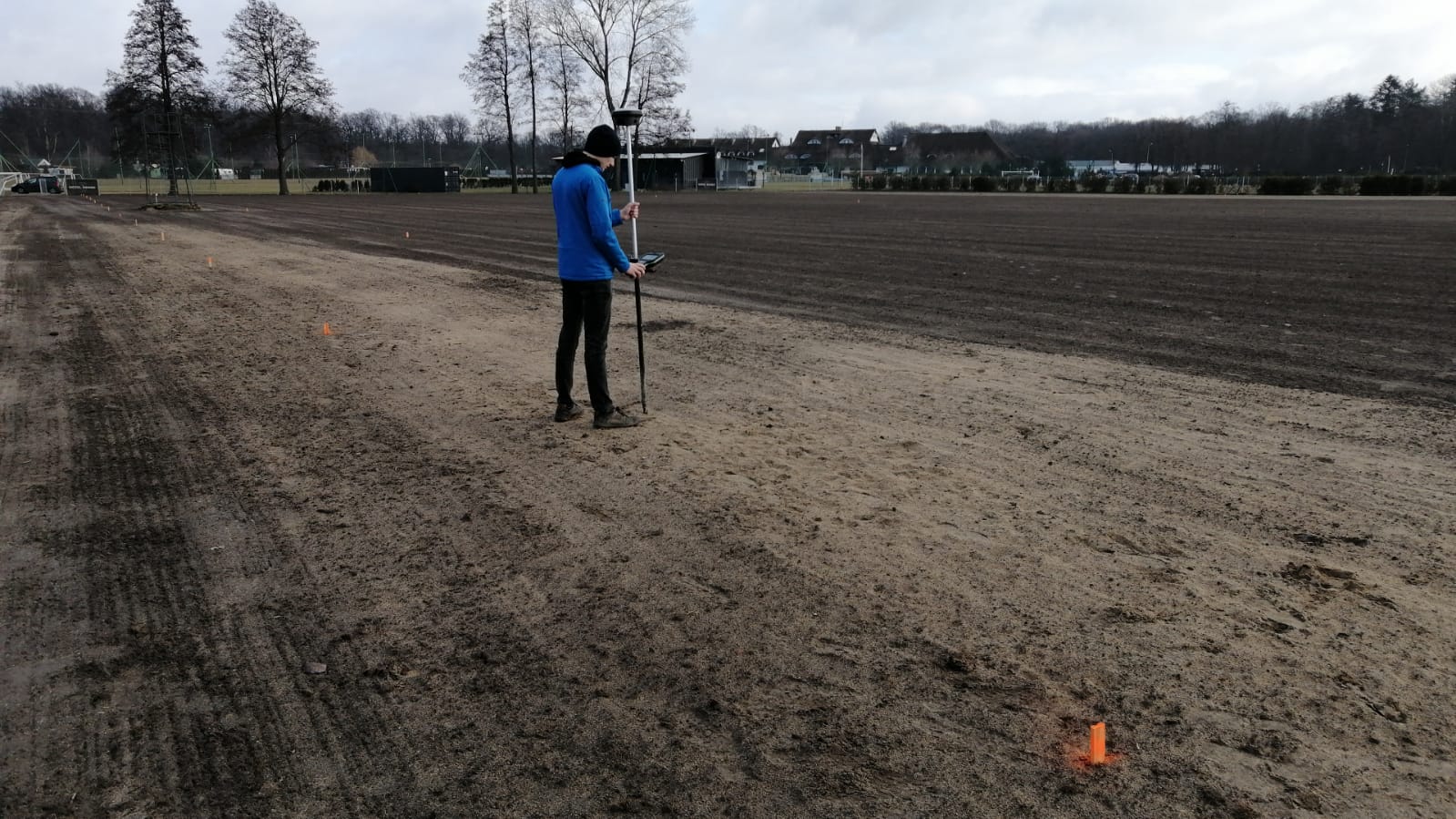 